Сумська міська радаVІIІ СКЛИКАННЯ               СЕСІЯРІШЕННЯвід                       2021 року №       -МРм. СумиРозглянувши звернення громадянки, надані документи, відповідно до статті 12, частини п’ятої статті 116, статті 122 Земельного кодексу України, статті 50 Закону України «Про землеустрій», частини четвертої статті 15 Закону України «Про доступ до публічної інформації», ураховуючи протокол засідання постійної комісії з питань архітектури, містобудування, регулювання земельних відносин, природокористування та екології Сумської міської ради від 09.12.2021 № 42, керуючись пунктом 34 частини першої статті 26 Закону України «Про місцеве самоврядування в Україні», Сумська міська рада ВИРІШИЛА:Відмовити Саранук Ганні Олександрівні у наданні дозволу на розроблення проекту землеустрою щодо відведення у власність земельної ділянки за адресою: м. Суми, у районі пров. Громадянський, на території колишнього гаражного автокооперативу «Лада», земельна ділянка № 550 «Б», орієнтовною площею 0,0100 га, для будівництва індивідуальних гаражів, у зв’язку передачею у приватну власність іншій особі земельної ділянки № 550б, на території автогаражного кооперативу «Лада» відповідно до рішення Виконавчого комітету Сумської міської Ради народних депутатів від 10.04.1996 «Про передачу у приватну власність земельних ділянок».Сумський міський голова                                                            Олександр ЛИСЕНКОВиконавець: Клименко ЮрійІніціатор розгляду питання - постійна комісія з питань архітектури, містобудування, регулювання земельних відносин, природокористування та екології Сумської міської радиПроєкт рішення підготовлено Департаментом забезпечення ресурсних платежів Сумської міської радиДоповідач – Клименко Юрій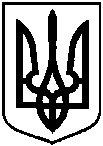 Проєктоприлюднено «___»____________2021 р.Про відмову Саранук Ганні Олександрівні у наданні дозволу на розроблення проекту землеустрою щодо відведення у власність земельної ділянки за адресою: м. Суми, у районі                                          пров. Громадянський, на                         території колишнього гаражного автокооперативу «Лада», земельна ділянка № 550 «Б», орієнтовною площею 0,0100 га